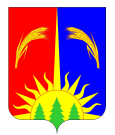 АДМИНИСТРАЦИЯ ЮРЛИНСКОГО МУНИЦИПАЛЬНОГО РАЙОНА РАСПОРЯЖЕНИЕ28.01.2019                                                                                                          № 18 	В соответствии с Федеральным законом от 27.07.2006 № 152-ФЗ «О персональных данных», постановлением Правительства РФ от 21.03.2012 № 211 «Об утверждении перечня мер, направленных на обеспечение выполнения обязанностей, предусмотренных Федеральным законом «О персональных данных» и принятыми в соответствии с ним нормативными правовыми актами, операторами, являющимися государственными или муниципальными органами», в связи с кадровыми изменениями внести в Перечень должностей муниципальной службы Администрации Юрлинского муниципального района, замещение которых предусматривает осуществление обработки персональных данных либо осуществление доступа к персональным данным  (далее-Перечень), утверждённый распоряжением Администрации Юрлинского муниципального района от 09.06.2018 № 81 «Об обработке персональных данных в Администрации Юрлинского муниципального района» следующие изменения:Вывести из Перечня следующие позиции:«Ведущий специалист отдела по обеспечению деятельности КДН и ЗП;Заведующий отделом по бухгалтерскому учёту, отчётности и налоговой политики;Главный специалист отдела по бухгалтерскому учёту, отчётности и налоговой политики;Специалист отдела по бухгалтерскому учёту, отчётности и налоговой политики».Ввести в Перечень следующие позиции:«Заведующий отделом по социальному и экономическому развитию;Главный специалист отдела по обеспечению деятельности КДН и ЗП по координации ИПР». 2. Настоящее распоряжение вступает в силу со дня его подписания.3. Опубликовать настоящее распоряжение на официальном сайте Администрации Юрлинского муниципального района в информационно-телекоммуникационной сети «Интернет».  4. Контроль за исполнением распоряжения возложить на руководителя аппарата Ванькову С.Л.Глава района-Глава Администрации района                                                   Т.М.МоисееваО внесении изменений в Перечень должностей муниципальной службы Администрации Юрлинского муниципального района, замещение которых предусматривает осуществление обработки персональных данных либо осуществление доступа к персональным данным, утверждённый распоряжением Администрации Юрлинского муниципального района от 09.06.2018 № 81